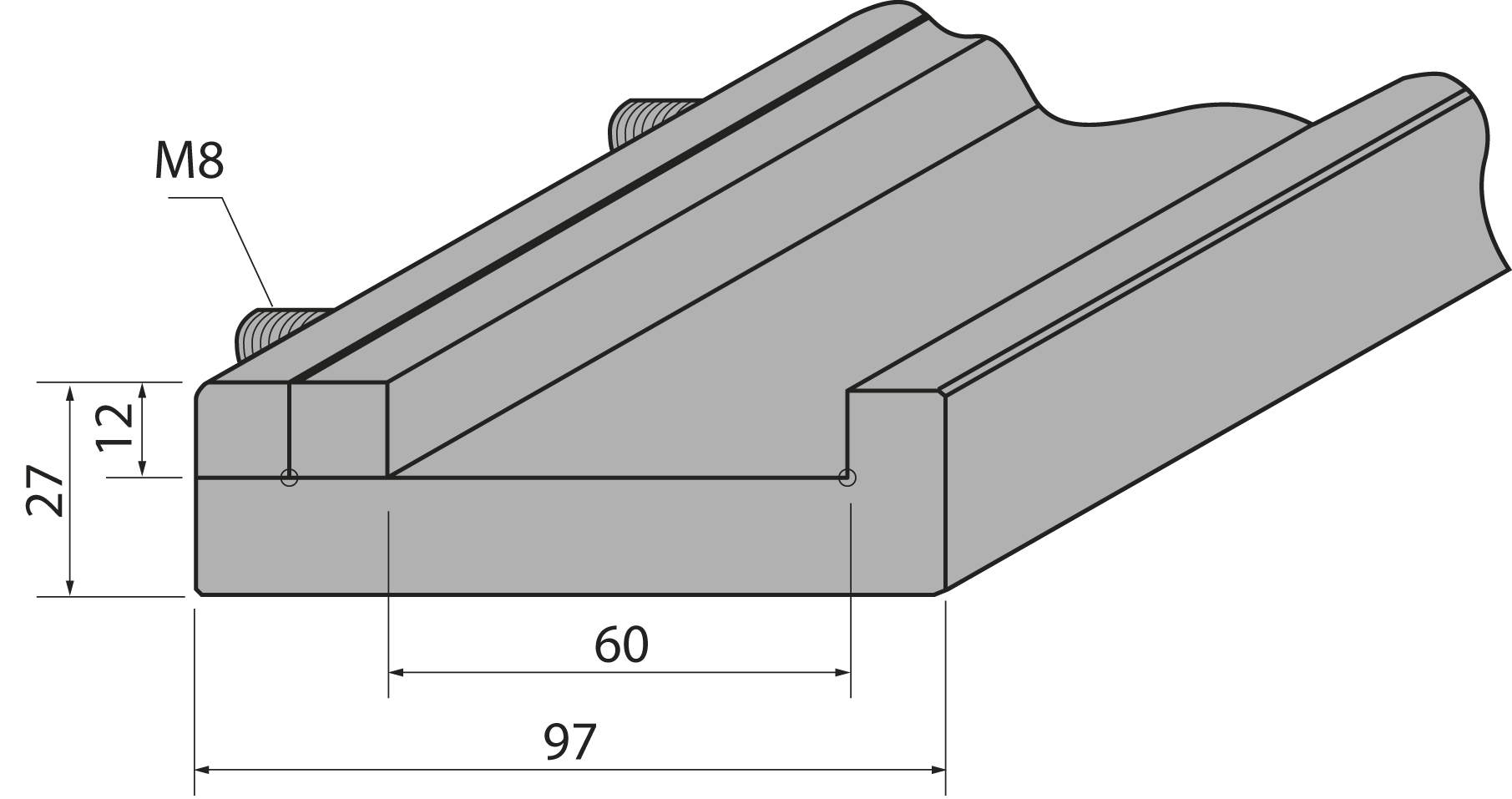 Держатель матриц тип Promecam C2500/SДержатель матриц тип Promecam C2500/SДержатель матриц тип Promecam C2500/SДержатель матриц тип Promecam C2500/Sартикулдлина, ммвес, кгC2500/S260034,00заказать